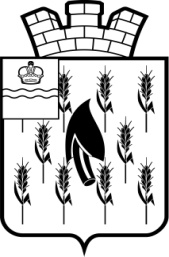 ПОСТАНОВЛЕНИЕГЛАВЫ ГОРОДСКОГО ПОСЕЛЕНИЯ«ПОСЕЛОК ВОРОТЫНСК»Калужской области        от  26.05.2023 года                                                                                         № 08О  проведении и назначении  публичных слушаний по проектам:  «Проект планировки  территории индустриального парка «Воротынск»,расположенного на территории муниципальногообразования городского поселения «Поселок Воротынск» Бабынинского района, Калужской области» и «Проект межевания  территории индустриального парка «Воротынск»,расположенного на территории муниципальногообразования городского поселения «Поселок Воротынск» Бабынинского района, Калужской области»           С целью обсуждения и выявления мнения жителей городского поселения «Поселок Воротынск» по проектам: «Проект планировки  территории индустриального парка «Воротынск», расположенного на территории муниципального образования городского поселения «Поселок Воротынск» Бабынинского района, Калужской области» и «Проект межевания  территории индустриального парка «Воротынск», расположенного на территории муниципального образования городского поселения «Поселок Воротынск» Бабынинского района, Калужской области», руководствуясь ст. 24, ст. 28, ст. 45, ст. 46 Градостроительного кодекса Российской Федерации от 29.12.2004 года № 190-ФЗ, ст.28 Федерального закона от 06.10.2003 года № 131-ФЗ «Об общих принципах организации местного самоуправления в Российской Федерации», Уставом  городского поселения «Поселок Воротынск», Решением Собрания представителей городского поселения «Поселок Воротынск» от 06.02.2018 г. № 08 «Об утверждении положения «О порядке организации и проведения публичных слушаний, общественных обсуждений в городском поселении «Поселок Воротынск» ПОСТАНОВЛЯЮ:1. Провести публичные слушания по проектам: «Проект планировки  территории индустриального парка «Воротынск», расположенного на территории муниципального образования городского поселения «Поселок Воротынск» Бабынинского района, Калужской области» и «Проект межевания  территории индустриального парка «Воротынск», расположенного на территории муниципального образования городского поселения «Поселок Воротынск» Бабынинского района, Калужской области». 2. Назначить публичные слушания для жителей городского поселения «Поселок  Воротынск» на 29 июня 2023г. по проектам: «Проект планировки  территории индустриального парка «Воротынск», расположенного на территории муниципального образования городского поселения «Поселок Воротынск» Бабынинского района, Калужской области» и «Проект межевания  территории индустриального парка «Воротынск», расположенного на территории муниципального образования городского поселения «Поселок Воротынск» Бабынинского района, Калужской области.2.1 Организатор проведения публичных слушаний – Глава городского поселения «Поселок Воротынск».2.2 Председательствующий на публичных слушаниях – Глава городского поселения «Поселок Воротынск».2.3 Время  начала публичных слушаний -  15 час. 00 мин.2.4 Время окончания публичных слушаний – 16 час. 00 мин.  2.5 Место проведения публичных слушаний - Калужская область, Бабынинский район, п. Воротынск, ул. Железнодорожная, д. 8 (актовый зал, 2-ой этаж).2.6 Администрации городского поселения «Поселок Воротынск» в целях доведения до населения и заинтересованных лиц информации по проектам: «Проект планировки  территории индустриального парка «Воротынск», расположенного на территории муниципального образования городского поселения «Поселок Воротынск» Бабынинского района, Калужской области» и «Проект межевания  территории индустриального парка «Воротынск», расположенного на территории муниципального образования городского поселения «Поселок Воротынск» Бабынинского района, Калужской области» организовать экспозицию демонстрационных материалов  в здании администрации городского поселения «Поселок Воротынск» по адресу: Калужская область, Бабынинский район, пос. Воротынск, ул. Железнодорожная, д. 8, кабинет отдела городского хозяйства и архитектуры  №9 и на официальном сайте городского поселения «Поселок Воротынск» в сети «Интернет».2.7 Сбор предложений по проектам: «Проект планировки  территории индустриального парка «Воротынск», расположенного на территории муниципального образования городского поселения «Поселок Воротынск» Бабынинского района, Калужской области» и «Проект межевания  территории индустриального парка «Воротынск», расположенного на территории муниципального образования городского поселения «Поселок Воротынск» Бабынинского района, Калужской области» принимаются ежедневно с 9-00 до 16-00, перерыв на обед с 13-00 до 14-00, кроме выходных: суббота-воскресенье и праздничных дней, с 29.05.2023г. по 28.06.2023г. включительно, в письменном виде по адресу: Калужская область, Бабынинский район, п. Воротынск, ул. Железнодорожная,   д. 8, тел.: 58-20-07, а так же на сайте городского поселения «Поселок Воротынск» в сети «Интернет», и по электронной почте adm_vorotynsk@mail.ru.  3. Организация проведения публичных слушаний осуществляется администрацией городского поселения «Поселок Воротынск».4. Настоящее постановление вступает в силу со дня его официального опубликования (обнародования). Глава городского поселения«Поселок Воротынск»                                                                 О.И. Литвинова